PowerPoint > AccessibilityKeyboard shortcuts for use while creating a presentation in PowerPoint 2010Show All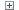 Hide All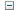 Key to using keyboard shortcutsThe keyboard shortcuts described in this Help topic refer to the U.S. keyboard layout. Keys on other layouts might not correspond exactly to the keys on a U.S. keyboard.For keyboard shortcuts in which you press two or more keys at the same time, the keys to press are separated by a plus sign (+). For keyboard shortcuts in which you press one key immediately followed by another key, the keys to press are separated by a comma (,).Note To print this topic, press TAB to select Show All, press ENTER, and then press CTRL+P.Online HelpKeyboard shortcuts for using the Help windowThe Help window provides access to all Office Help content. The Help window displays topics and other Help content.In the Help windowMicrosoft Office basicsDisplay and use windowsChange or resize the fontNote The cursor needs to be inside a text box to use these shortcuts.Move around in text or cellsFind and replaceMove around in and work in tablesAccess and use task panesResize a task paneIn the task pane (task pane: A window within an Office program that provides commonly used commands. Its location and small size allow you to use these commands while still working on your files.), press CTRL+SPACEBAR to display a menu of additional commands. Use the DOWN ARROW key to select the Size command, and then press ENTER. Use the arrow keys to resize the task pane. Use CTRL+ the arrow keys to resize one pixel at a time. Note When you finish resizing, press ESC.Use dialog boxesUse edit boxes within dialog boxesAn edit box is a blank box in which you type or paste an entry, such as your user name or the path of a folder.Use the Open and Save As dialog boxesNavigating the RibbonAccess any command with a few keystrokesPress ALT. The KeyTips are displayed over each feature that is available in the current view. 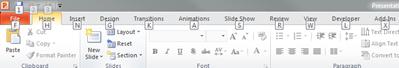 Press the letter shown in the KeyTip over the feature that you want to use. Depending on which letter you press, you may be shown additional KeyTips. For example, if the Home tab is active and you press N, the Insert tab is displayed, along with the KeyTips for the groups on that tab. Continue pressing letters until you press the letter of the command or control that you want to use. In some cases, you must first press the letter of the group that contains the command. For example, if the Home tab is active, press ALT+H, F, S will take you to the Size list box in the Font group. Note To cancel the action that you are taking and hide the KeyTips, press ALT.Change the keyboard focus without using the mouseAnother way to use the keyboard to work with the Ribbon is to move the focus among the tabs and commands until you find the feature that you want to use. The following table lists some ways to move the keyboard focus without using the mouse.Common tasks in Microsoft Office PowerPointMove between panesWork in an outlineWork with shapes, pictures, boxes, objects, and WordArtInsert a shapePress and release ALT, then N, then S, then H to select Shapes. Use the arrow keys to move through the categories of shapes, and select the shape that you want. Press CTRL+ENTER to insert the shape that you selected. Insert a text boxPress and release ALT, then N, and then X. Press CTRL+ENTER to insert the text box. Insert an objectPress and release ALT, then N, then J to select Object. Use the arrow keys to move through the objects. Press CTRL+ENTER to insert the object that you want. Insert WordArtPress and release ALT, then N, then W to select WordArt. Use the arrow keys to select the WordArt style that you want, and then press ENTER. Type the text that you want. Select a shapeNote If your cursor is within text, press ESC.To select a single shape, press the TAB key to cycle forward (or SHIFT+TAB to cycle backward) through the objects until sizing handles appear on the object that you want to select.To select multiple items, use the selection pane.Group or ungroup shapes, pictures, and WordArt objectsTo group shapes, pictures, or WordArt objects, select the items that you want to group, and then press CTRL+G. To ungroup a group, select the group, and then press CTRL+SHIFT+G. Show or hide a grid or guidesCopy the attributes of a shapeSelect the shape with the attributes that you want to copy. Note If you select a shape with text, you copy the look and style of the text in addition to the attributes of the shape.Press CTRL+SHIFT+C to copy the object attributes. Press the TAB key or SHIFT+TAB to select the object that you want to copy the attributes to. Press CTRL+SHIFT+V. Select text and objectsDelete and copy text and objectsMove around in textMove around in and work on tablesEdit a linked or embedded objectPress TAB OR SHIFT+TAB to select the object that you want. Press SHIFT+F10 for the shortcut menu. Use the DOWN ARROW until Worksheet Object is selected, press RIGHT ARROW to select Edit, and press ENTER. Note The name of the command in the shortcut menu depends on the type of embedded or linked object. For example, an embedded Microsoft Office Excel worksheet has the command Worksheet Object, whereas an embedded Microsoft Office Visio Drawing has the command Visio Object.Format and align characters and paragraphsChange or resize the fontNote You must first select the text that you wish to change to use these keyboard shortcuts.Apply character formatsCopy text formatsAlign paragraphsRun a presentationYou can use the following keyboard shortcuts while you are running your presentation in Slide Show view.Tip You can press F1 during your presentation to see a list of controls.Play media clips during a presentationBrowse Web presentationsThe following keys are for viewing your Web presentation in Microsoft Internet Explorer 4.0 or later.Use the Selection pane featureUse the following keyboard shortcuts in the Selection pane.To launch the Selection pane, press Alt, then H, then S, then L, and then P.To assign custom keyboard shortcuts to menu items, recorded macros, and Visual Basic for Applications (VBA) (Visual Basic for Applications (VBA): A macro-language version of Microsoft Visual Basic that is used to program Microsoft Windows-based applications and is included with several Microsoft programs.) code in Office PowerPoint 2007, you must use a third-party add-in, such as Shortcut Manager for PowerPoint, which is available from OfficeOne Add-Ins for PowerPoint.To do thisPressOpen the Help window.F1Close the Help window.ALT+F4Switch between the Help window and the active program.ALT+TABGo back to PowerPoint Help and How-to table of contents.ALT+HOMESelect the next item in the Help window.TABSelect the previous item in the Help window.SHIFT+TABPerform the action for the selected item.ENTERIn the Browse PowerPoint Help section of the Help window, select the next or previous item, respectively.TAB, SHIFT+TABIn the Browse PowerPoint Help section of the Help window, expand or collapse the selected item, respectively.ENTERSelect the next hidden text or hyperlink, including Show All or Hide All at the top of a topic.TABSelect the previous hidden text or hyperlink.SHIFT+TABPerform the action for the selected Show All, Hide All, hidden text, or hyperlink.ENTERMove back to the previous Help topic (Back button).ALT+LEFT ARROW or BACKSPACEMove forward to the next Help topic (Forward button).ALT+RIGHT ARROWScroll small amounts up or down, respectively, within the currently displayed Help topic.UP ARROW, DOWN ARROWScroll larger amounts up or down, respectively, within the currently displayed Help topic.PAGE UP, PAGE DOWNDisplay a menu of commands for the Help window. This requires that the Help window have the active focus (click in the Help window).SHIFT+F10Stop the last action (Stop button).ESCRefresh the window (Refresh button).F5Print the current Help topic. Note If the cursor is not in the current Help topic, press F6 and then press CTRL+P.CTRL+PChange the connection state. You may need to press F6 more than once. F6 (until the focus is in the Type words to search for box), TAB, DOWN ARROWType text in the Type words to search for box. You may need to press F6 more than once.F6Switch among areas in the Help window; for example, switch between the toolbar, Type words to search for box, and Search list.F6In a Table of Contents in tree view, select the next or previous item, respectively.UP ARROW, DOWN ARROWIn a Table of Contents in tree view, expand or collapse the selected item, respectively.LEFT ARROW, RIGHT ARROWTo do thisPressSwitch to the next window.ALT+TAB, TABSwitch to the previous window.ALT+SHIFT+TAB, TABClose the active window.CTRL+W or CTRL+F4Broadcast the open presentation to a remote audience using the PowerPoint web application.CTRL+F5Move to the next task pane (task pane: A window within an Office program that provides commonly used commands. Its location and small size allow you to use these commands while still working on your files.) from another pane in the program window (clockwise direction). You may need to press F6 more than once. Note If pressing F6 does not display the task pane that you want, press ALT to put the focus on the Ribbon, and then press CTRL+TAB to move to the task pane.F6Move to a pane from another pane in the program window (counterclockwise direction).SHIFT+F6When more than one PowerPoint window is open, switch to the next PowerPoint window.CTRL+F6Switch to the previous PowerPoint window.CTRL+SHIFT+F6Copy a picture of the screen to the Clipboard.PRINT SCREENCopy a picture of the selected window to the Clipboard.ALT+PRINT SCREENTo do thisPressChange the font.CTRL+SHIFT+FChange the font size.CTRL+SHIFT+PIncrease the font size of the selected text.CTRL+SHIFT+>Decrease the font size of the selected text.CTRL+SHIFT+<To do thisPressMove one character to the left.LEFT ARROWMove one character to the right.RIGHT ARROWMove one line up.UP ARROWMove one line down.DOWN ARROWMove one word to the left.CTRL+LEFT ARROWMove one word to the right.CTRL+RIGHT ARROWMove to the end of a line.ENDMove to the beginning of a line.HOMEMove up one paragraph.CTRL+UP ARROWMove down one paragraph.CTRL+DOWN ARROWMove to the end of a text box.CTRL+ENDMove to the beginning of a text box.CTRL+HOMEIn Microsoft Office PowerPoint, move to the next title or body text placeholder. If it is the last placeholder on a slide, this will insert a new slide with the same slide layout as the original slide.CTRL+ENTERRepeat the last Find action.SHIFT+F4To do thisPressOpen the Find dialog box.CTRL+FOpen the Replace dialog box.CTRL+HRepeat the last Find action.SHIFT+F4To do thisPressMove to the next cell.TABMove to the preceding cell.SHIFT+TABMove to the next row.DOWN ARROWMove to the preceding row.UP ARROWInsert a tab in a cell.CTRL+TABStart a new paragraph.ENTERAdd a new row at the bottom of the table.TAB at the end of the last rowTo do thisPressMove to a task pane (task pane: A window within an Office program that provides commonly used commands. Its location and small size allow you to use these commands while still working on your files.) from another pane in the program window. (You may need to press F6 more than once.)F6When a task pane is active, select the next or previous option in the task pane, respectively.TAB, SHIFT+TABDisplay the full set of commands on the task pane menu.CTRL+DOWN ARROWMove among choices on a selected submenu; move among certain options in a group of options in a dialog box.DOWN ARROW or UP ARROWOpen the selected menu, or perform the action assigned to the selected button.SPACEBAR or ENTEROpen a shortcut menu; open a drop-down menu for the selected gallery item.SHIFT+F10When a menu or submenu is visible, select the first or last command, respectively, on the menu or submenu.HOME, ENDScroll up or down in the selected gallery list, respectively.PAGE UP, PAGE DOWNMove to the top or bottom of the selected gallery list, respectively.HOME, ENDClose a task pane.CTRL+SPACEBAR, COpen the Clipboard.ALT+H, F, OTo do thisPressMove to the next option or option group.TABMove to the previous option or option group.SHIFT+TABSwitch to the next tab in a dialog box. (A tab must already be selected in an open dialog box) DOWN ARROWSwitch to the previous tab in a dialog box. (A tab must already be selected in an open dialog box)UP ARROWOpen a selected drop-down list.DOWN ARROW, ALT+DOWN ARROWOpen the list if it is closed and move to an option in the list.First letter of an option in a drop-down listMove between options in an open drop-down list, or between options in a group of options.UP ARROW, DOWN ARROWPerform the action assigned to the selected button; select or clear the selected check box.SPACEBARSelect an option; select or clear a check box.The letter underlined in an optionPerform the action assigned to a default button in a dialog box.ENTERClose a selected drop-down list; cancel a command and close a dialog box.ESCTo do thisPressMove to the beginning of the entry.HOMEMove to the end of the entry.ENDMove one character to the left or right, respectively.LEFT ARROW, RIGHT ARROWMove one word to the left.CTRL+LEFT ARROWMove one word to the right.CTRL+RIGHT ARROWSelect or cancel selection one character to the left.SHIFT+LEFT ARROWSelect or cancel selection one character to the right.SHIFT+RIGHT ARROWSelect or cancel selection one word to the left.CTRL+SHIFT+LEFT ARROWSelect or cancel selection one word to the right.CTRL+SHIFT+RIGHT ARROWSelect from the cursor to the beginning of the entry.SHIFT+HOMESelect from the cursor to the end of the entry.SHIFT+ENDTo do thisPressOpen the Open dialog boxALT+F then OOpen the Save As dialog boxALT+F then AMove between options in an open drop-down list, or between options in a group of optionsArrow keysDisplay a shortcut menu for a selected item, such as a folder or file.SHIFT+F10Move between options or areas in the dialog box. TABOpen the filepath drop-down menuF4 or ALT+IRefresh the file list.F5To do thisPressSelect the active tab of the Ribbon and activate the access keys (access key: A key combination, such as ALT+F, that moves the focus to a menu, command, or control, without using the mouse.).ALT or F10. Press either of these keys again to move back to the document and cancel the access keys.Move left or right to another tab of the Ribbon, respectively.F10 to select the active tab, and then LEFT ARROW, RIGHT ARROWHide or show the Ribbon.CTRL+F1Display the shortcut menu for the selected command.SHIFT+F10Move the focus to select each of the following areas of the window: Active tab of the Ribbon Any open task panes (task pane: A window within an Office program that provides commonly used commands. Its location and small size allow you to use these commands while still working on your files.) Your documentF6Move the focus to each command on the Ribbon, forward or backward respectively.TAB, SHIFT+TABMove down, up, left, or right among the items on the Ribbon, respectively.DOWN ARROW, UP ARROW, LEFT ARROW, RIGHT ARROWActivate the selected command or control on the Ribbon.SPACE BAR or ENTEROpen the selected menu or gallery on the Ribbon.SPACE BAR or ENTERActivate a command or control on the Ribbon so you can modify a value.ENTERFinish modifying a value in a control on the Ribbon, and move the focus back to the document.ENTERGet help on the selected command or control on the Ribbon. (If no Help topic is associated with the selected command, a general Help topic about the program is shown instead.)F1To do thisPressMove clockwise among panes in Normal view.F6Move counterclockwise among panes in Normal view.SHIFT+F6Switch between Slides and Outline tabs in the Outline and Slides pane in Normal view.CTRL+SHIFT+TABTo do thisPressPromote a paragraph.ALT+SHIFT+LEFT ARROWDemote a paragraph.ALT+SHIFT+RIGHT ARROWMove selected paragraphs up.ALT+SHIFT+UP ARROWMove selected paragraphs down.ALT+SHIFT+DOWN ARROWShow heading level 1.ALT+SHIFT+1Expand text below a heading.ALT+SHIFT+PLUS SIGNCollapse text below a heading.ALT+SHIFT+MINUS SIGNTo do thisPressShow or hide the grid.SHIFT+F9Show or hide guides.ALT+F9To do thisPressSelect one character to the right.SHIFT+RIGHT ARROWSelect one character to the left.SHIFT+LEFT ARROWSelect to the end of a word.CTRL+SHIFT+RIGHT ARROWSelect to the beginning of a word.CTRL+SHIFT+LEFT ARROWSelect one line up (with the cursor at the beginning of a line).SHIFT+UP ARROWSelect one line down (with the cursor at the beginning of a line).SHIFT+DOWN ARROWSelect an object (when the text inside the object is selected).ESCSelect another object (when one object is selected).TAB or SHIFT+TAB until the object you want is selectedSelect text within an object (with an object selected).ENTERSelect all objects.CTRL+A (on the Slides tab)Select all slides.CTRL+A (in Slide Sorter view)Select all text.CTRL+A (on the Outline tab)To do thisPressDelete one character to the left.BACKSPACEDelete one word to the left.CTRL+BACKSPACEDelete one character to the right.DELETEDelete one word to the right. Note The cursor must be between words to do this.CTRL+DELETECut selected object or text.CTRL+XCopy selected object or text.CTRL+CPaste cut or copied object or text.CTRL+VUndo the last action.CTRL+ZRedo the last action.CTRL+YCopy formatting only.CTRL+SHIFT+C Paste formatting only. CTRL+SHIFT+VOpen Paste Special dialog box. CTRL+ALT+VTo do thisPressMove one character to the left.LEFT ARROWMove one character to the right.RIGHT ARROWMove one line up.UP ARROWMove one line down.DOWN ARROWMove one word to the left.CTRL+LEFT ARROWMove one word to the right.CTRL+RIGHT ARROWMove to the end of a line.ENDMove to the beginning of a line.HOMEMove up one paragraph.CTRL+UP ARROWMove down one paragraph.CTRL+DOWN ARROWMove to the end of a text box.CTRL+ENDMove to the beginning of a text box.CTRL+HOMEMove to the next title or body text placeholder. If it is the last placeholder on a slide, this will insert a new slide with the same slide layout as the original slide.CTRL+ENTERMove to repeat the last Find action.SHIFT+F4To do thisPressMove to the next cell.TABMove to the preceding cell.SHIFT+TABMove to the next row.DOWN ARROWMove to the preceding row.UP ARROWInsert a tab in a cell.CTRL+TABStart a new paragraph.ENTERAdd a new row at the bottom of the table.TAB at the end of the last rowTo do thisPressOpen the Font dialog box to change the font.CTRL+SHIFT+FIncrease the font size.CTRL+SHIFT+>Decrease the font size.CTRL+SHIFT+<To do thisPressOpen the Font dialog box to change the formatting of characters.CTRL+TChange the case of letters between sentence, lowercase, or uppercase.SHIFT+F3Apply bold formatting.CTRL+BApply an underline.CTRL+UApply italic formatting.CTRL+IApply subscript formatting (automatic spacing).CTRL+EQUAL SIGNApply superscript formatting (automatic spacing).CTRL+SHIFT+PLUS SIGNRemove manual character formatting, such as subscript and superscript.CTRL+SPACEBARInsert a hyperlink.CTRL+KTo do thisPressCopy formats.CTRL+SHIFT+CPaste formats.CTRL+SHIFT+VTo do thisPressCenter a paragraph.CTRL+EJustify a paragraph.CTRL+JLeft align a paragraph.CTRL+LRight align a paragraph.CTRL+RTo do thisPressStart a presentation from the beginning.F5Perform the next animation or advance to the next slide.N, ENTER, PAGE DOWN, RIGHT ARROW, DOWN ARROW, or SPACEBARPerform the previous animation or return to the previous slide.P, PAGE UP, LEFT ARROW, UP ARROW, or BACKSPACEGo to slide number.number+ENTERDisplay a blank black slide, or return to the presentation from a blank black slide.B or PERIODDisplay a blank white slide, or return to the presentation from a blank white slide.W or COMMAStop or restart an automatic presentation.SEnd a presentation.ESC or HYPHENErase on-screen annotations.EGo to the next slide, if the next slide is hidden.HSet new timings while rehearsing.TUse original timings while rehearsing.OUse mouse-click to advance while rehearsing.MRe-record slide narration and timingRReturn to the first slide.Press and hold Right and Left Mouse buttons for 2 secondsShow or hide the arrow pointerA or =Change the pointer to a pen.CTRL+PChange the pointer to an arrow.CTRL+AChange the pointer to an eraserCTRL+EShow or hide ink markupCTRL+MHide the pointer and navigation button immediately.CTRL+HHide the pointer and navigation button in 15 seconds.CTRL+UView the All Slides dialog boxCTRL+SView the computer task barCTRL+TDisplay the shortcut menu.SHIFT+F10Go to the first or next hyperlink on a slide.TABGo to the last or previous hyperlink on a slide.SHIFT+TABPerform the "mouse click" behavior of the selected hyperlink.ENTER while a hyperlink is selectedTo do thisPressPlay or pause mediaALT+PStop media playbackALT+QGo to the next bookmarkALT+ENDGo to the previous bookmarkALT+HOMEIncrease the sound volumeALT+UP ARROWDecrease the sound volumeALT+DOWN ARROWSeek forwardALT+SHIFT+RIGHT ARROWSeek backwardALT+SHIFT+LEFT ARROWNudge forwardALT+SHIFT+CTRL+RIGHT ARROWNudge backwardALT+SHIFT+CTRL+LEFT ARROWMute the soundALT+UTo do thisPressMove forward through the hyperlinks in a Web presentation, the Address bar, and the Links bar.TABMove back through the hyperlinks in a Web presentation, the Address bar, and the Links bar.SHIFT+TABPerform the "mouse click" behavior of the selected hyperlink.ENTERGo to the next slide.SPACEBARTo do thisPressCycle the focus through the different panes.F6Display the context menu.SHIFT+F10Move the focus to a single item or group.UP ARROW or DOWN ARROWMove the focus from an item in a group to its parent group.LEFT ARROWMove the focus from a group to the first item in that group.RIGHT ARROWExpand a focused group and all its child groups.* (on numeric keypad only)Expand a focused group.+ (on numeric keypad only)Collapse a focused group.- (on numeric keypad only)Move the focus to an item and select it.SHIFT+UP ARROW or SHIFT+DOWN ARROWSelect a focused item.SPACEBAR or ENTERCancel selection of a focused item.SHIFT+SPACEBAR or SHIFT+ENTERMove a selected item forward.CTRL+SHIFT+FMove a selected item backward.CTRL+SHIFT+BShow or hide a focused item.CTRL+SHIFT+SRename a focused item.F2Switch the keyboard focus within the Selection pane between tree view and the Show All and Hide All buttons. TAB or SHIFT+TABCollapse all groups. Note The focus must be in the tree view of the Selection pane to use this shortcut.ALT+SHIFT+1Expand all groups.ALT+SHIFT+9